Week 7 – Electricity HigherMeasuring current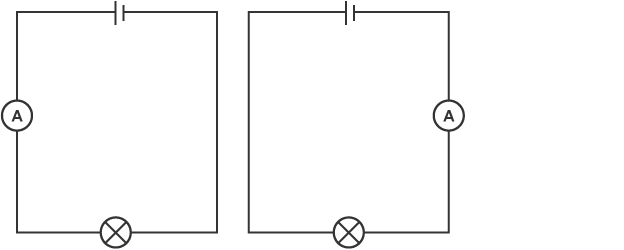 A circuit with an ammeter connected in two different places, both in series with the cell and lampMeasuring potential differencePotential difference is a measure of the difference in energy between two parts of a circuit. The bigger the difference in energy, the bigger the potential differencePotential difference is measured using a device called a voltmeter. Just like ammeters, some types have a pointer on a dial, but most have a digital display. However, unlike an ammeter, you must connect the voltmeter in parallel to measure the potential difference across a component in a circuit. 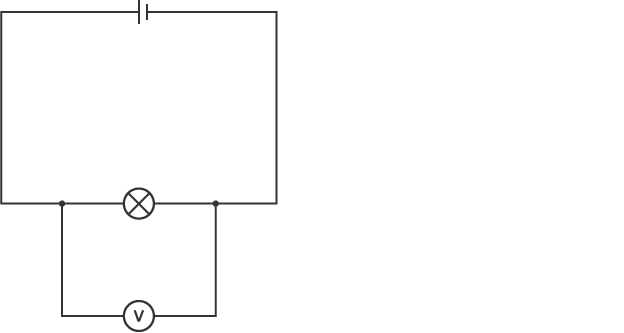 Exercise 1A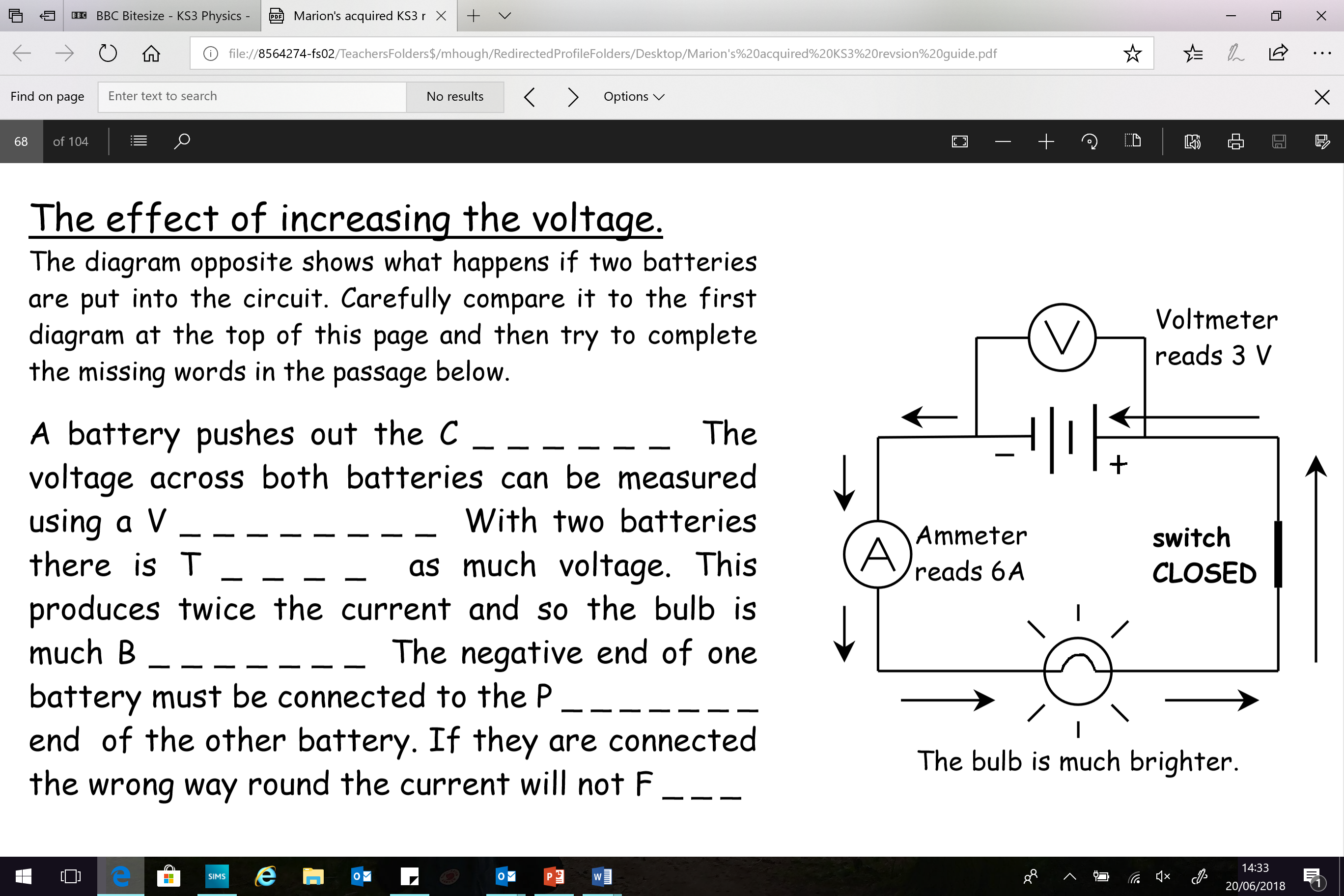 Exercise 1B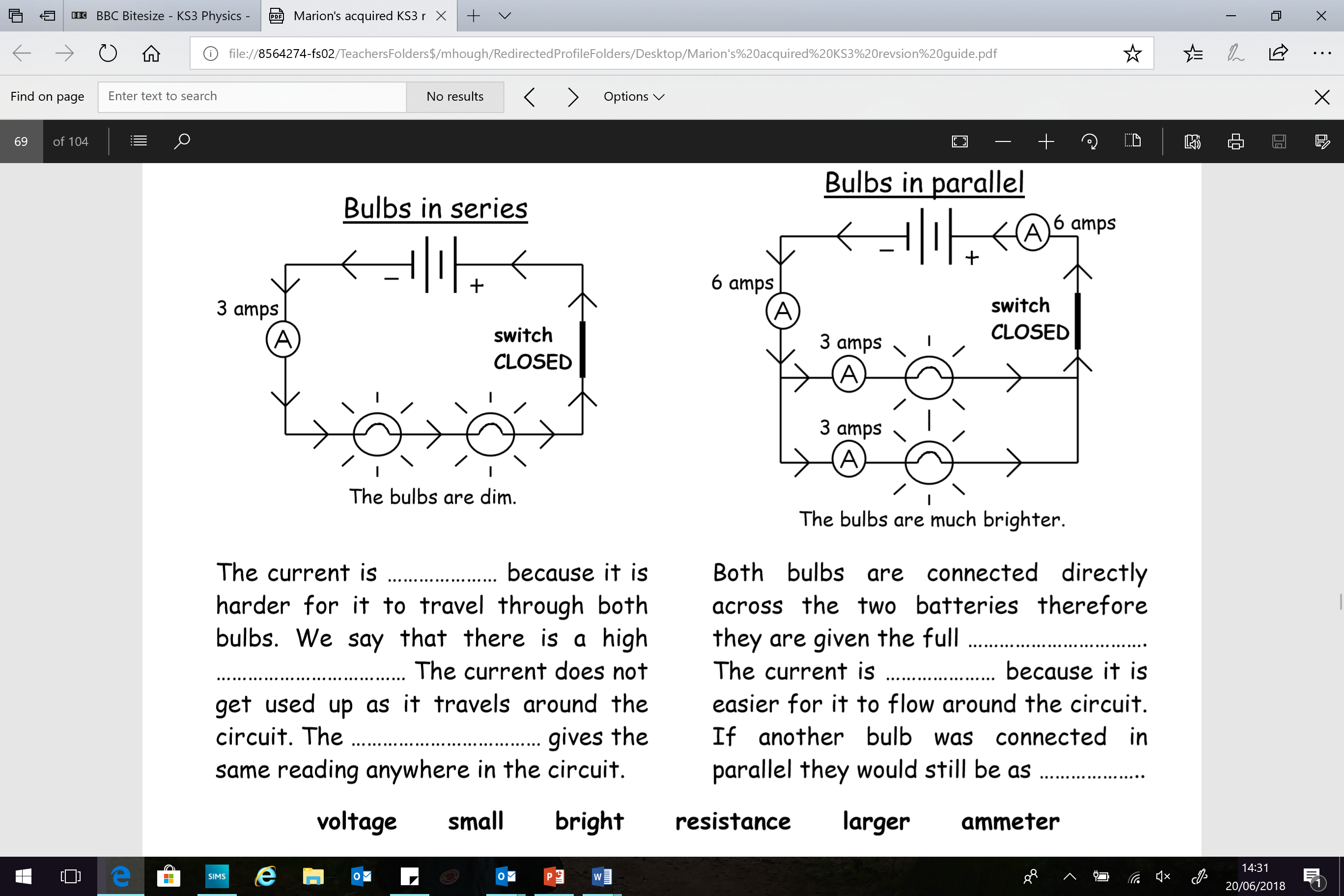 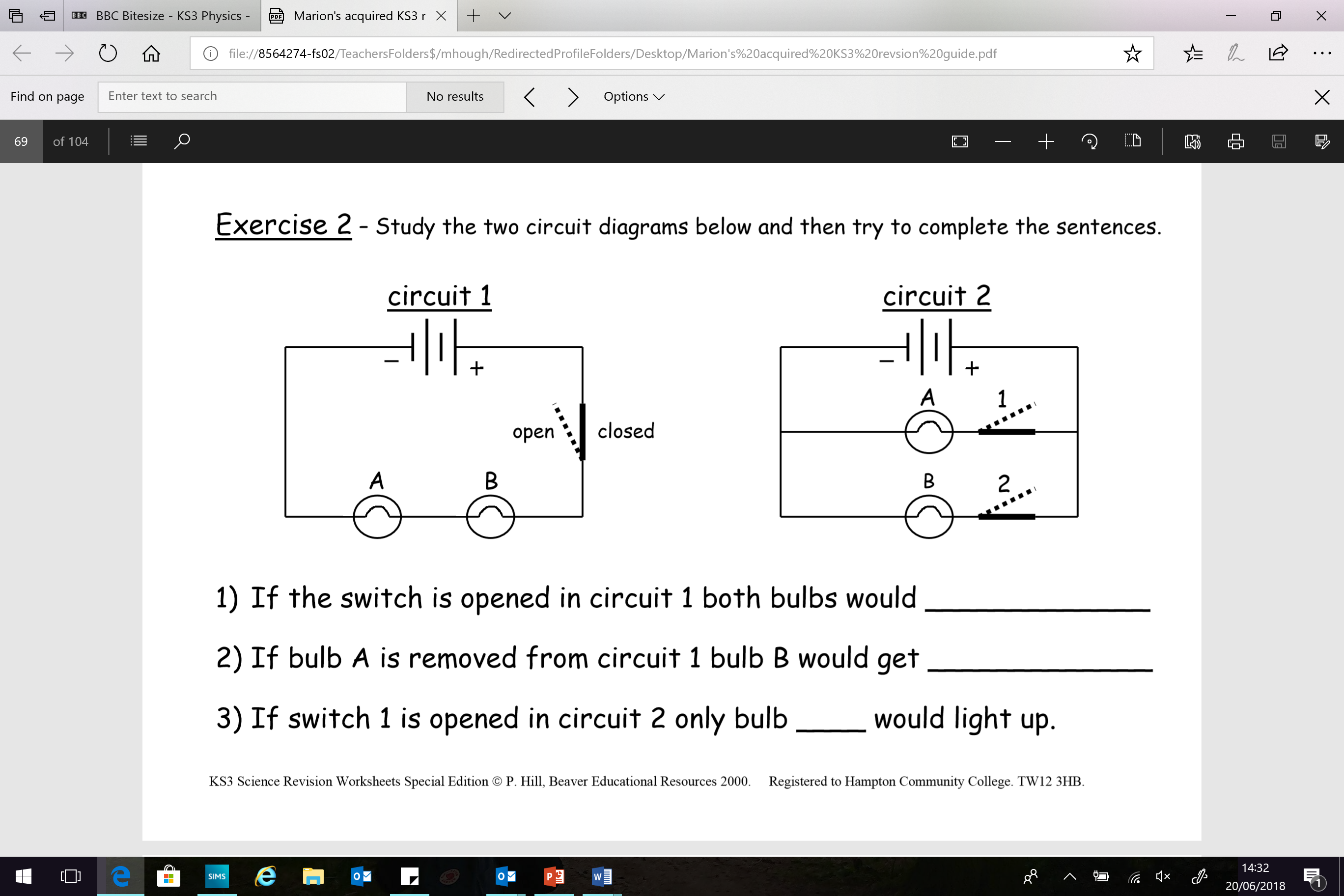 Electric chargeSome particles carry an electric charge. In electric wires these particles are electrons. We get an electric current when these charged particles move from place to place.Electric currentAn electric current is a flow of charge, and in a wire this will be a flow of electrons. We need two things for an electric current to flow:something to transfer energy to the electrons, such as a battery or power packa complete path for the electrons to flow through (an electric circuit)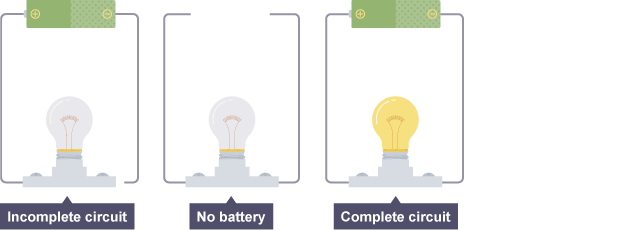 